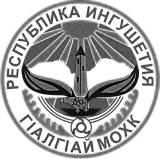 ГОРОДСКОЙ СОВЕТ МУНИЦИПАЛЬНОГО ОБРАЗОВАНИЯ «ГОРОДСКОЙ ОКРУГ ГОРОД МАЛГОБЕК»РЕШЕНИЕ«03» марта 2017 г.                                                                    № 05«О создании комиссии по урегулированию конфликта интересов на муниципальной службе»В соответствии с Федеральным законом от 7 марта 2007 года № 25-ФЗ «О муниципальной службе в Российской Федерации, Федеральным законом от 25 декабря 2008 г. № 237-ФЗ «О противодействии коррупции», Федерального закона от 27 июля 2006 г. № 152-ФЗ «О персональных данных», Указа Президента Российской Федерации от 30 мая 2005 г. № 609 «Об утверждении Положения о персональных данных государственного гражданского служащего Российской Федерации и ведении его личного дела», Указ Президента РФ от 3 марта 2007 г. №  269 «О комиссиях по соблюдению требований к служебному поведению государственных гражданских служащих Российской Федерации и урегулированию конфликта интересов», в целях содействия органам местного самоуправления в урегулировании конфликта интересов, способного привести к причинению вреда законным интересам граждан, организаций, общества, Республики Ингушетия, сформировать комиссию по урегулированию конфликта интересов на муниципальной службе Городской совет муниципального образования «Городской округ город Малгобек» РЕШИЛ:Признать утратившим силу Решение от 28 мая 2010 года № 107 «О создании комиссии по урегулированию конфликта интересов на муниципальной службе».В состав комиссии включить:Аушева М.М.;Дидигову З.А.;Хамхоева И.К.;Чурилову Е.А.;Мержоева Я.М.Настоящее Решение вступает в силу с момента принятия.Председатель Городского СоветаМО «Городской округ город Малгобек»     _____________ Евлоев У.С.